Отчетпо проведению недели православной культуры в МАОУ СОШ № 18 г. ЛипецкаМероприятиеМероприятие24.02.2016г.Торжественное открытие недели православной культуры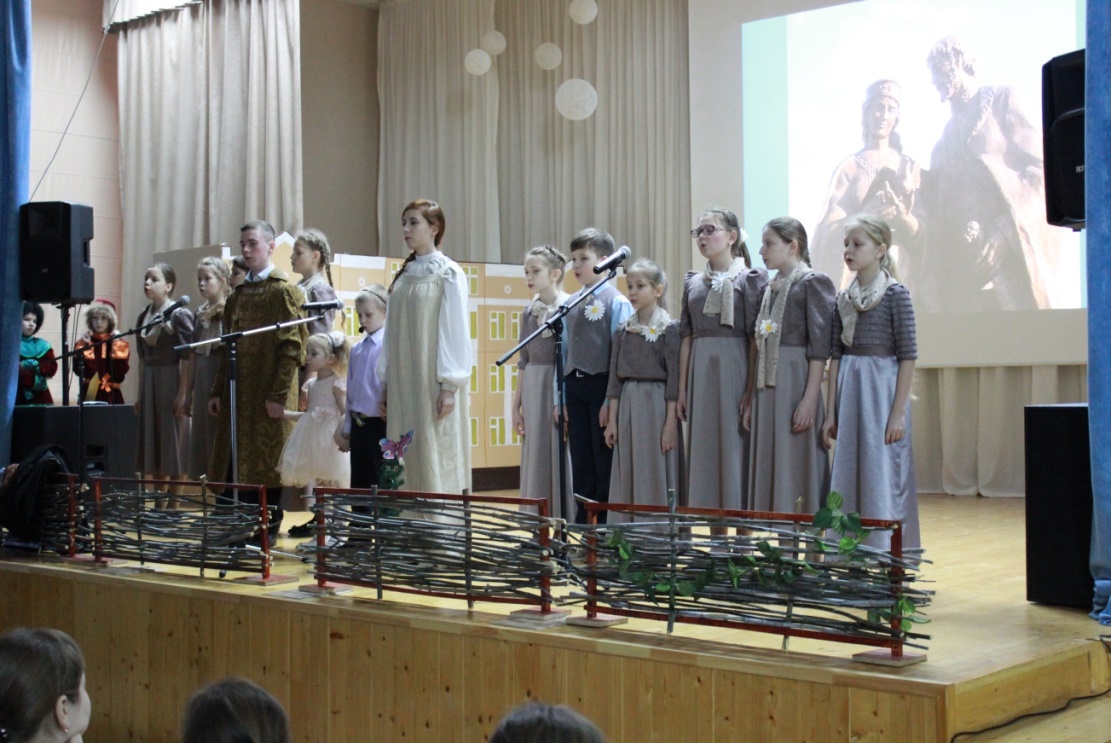 24.02.2016г.Фотовыставка «Дорога к храму»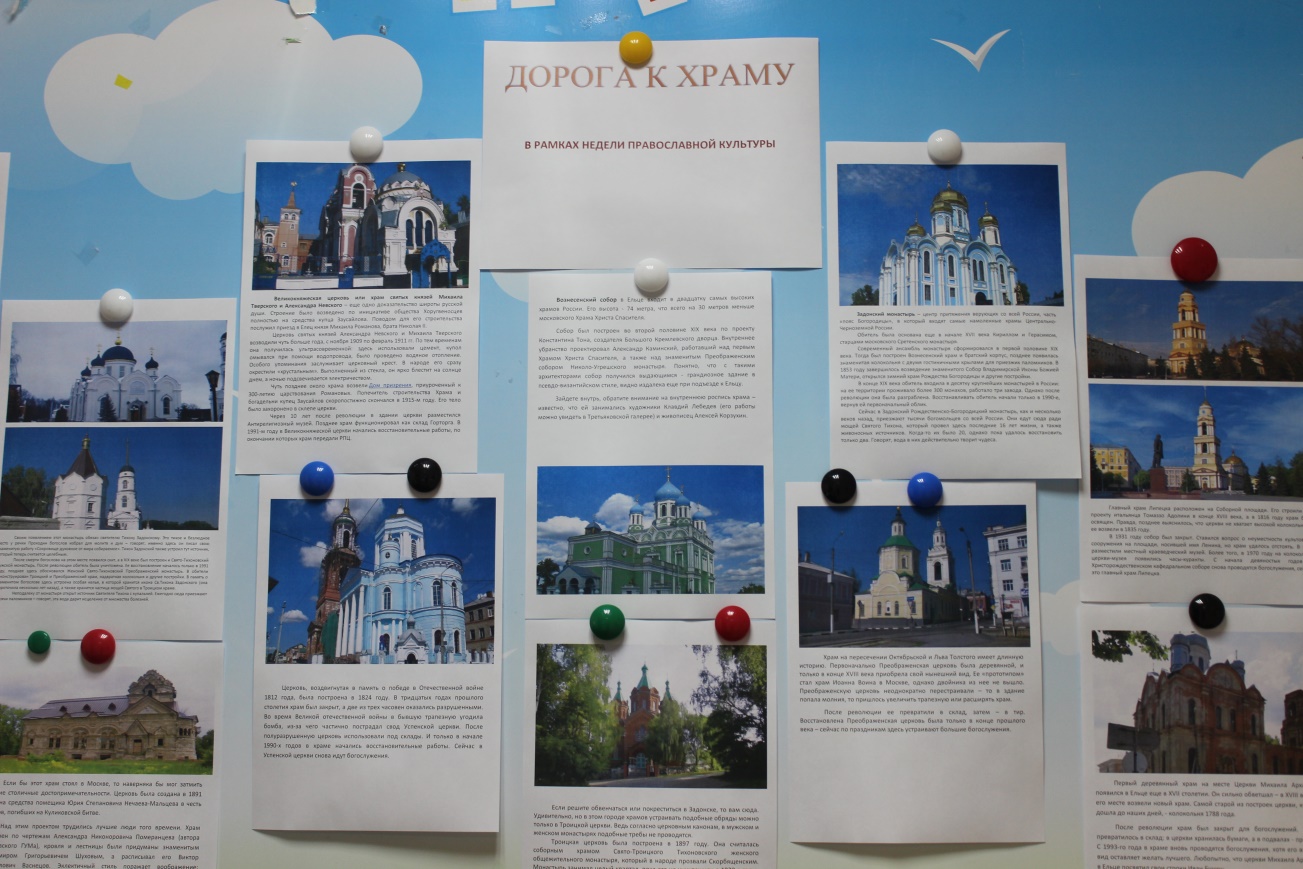 24.02.2016г.Конкурс чтецов«Русь Православная»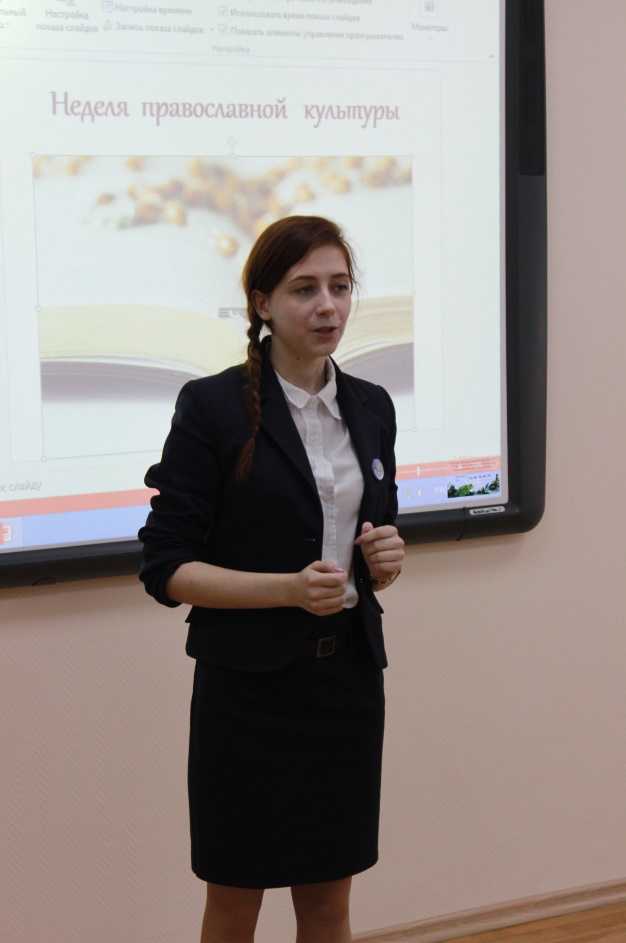 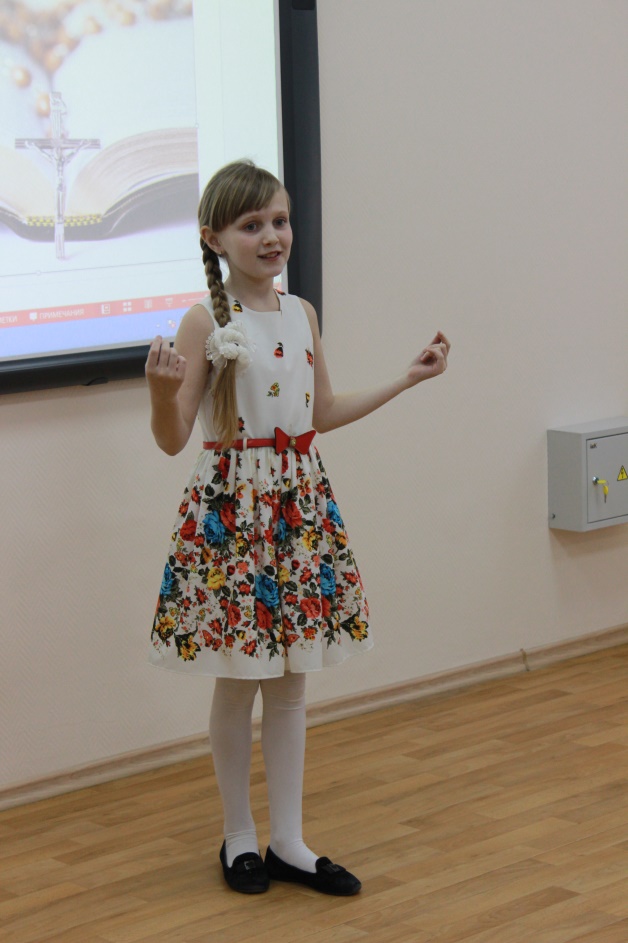 24.02.2016г.Круглый стол со старшеклассниками«Жизнь-подвиг» (подвиг новомученников)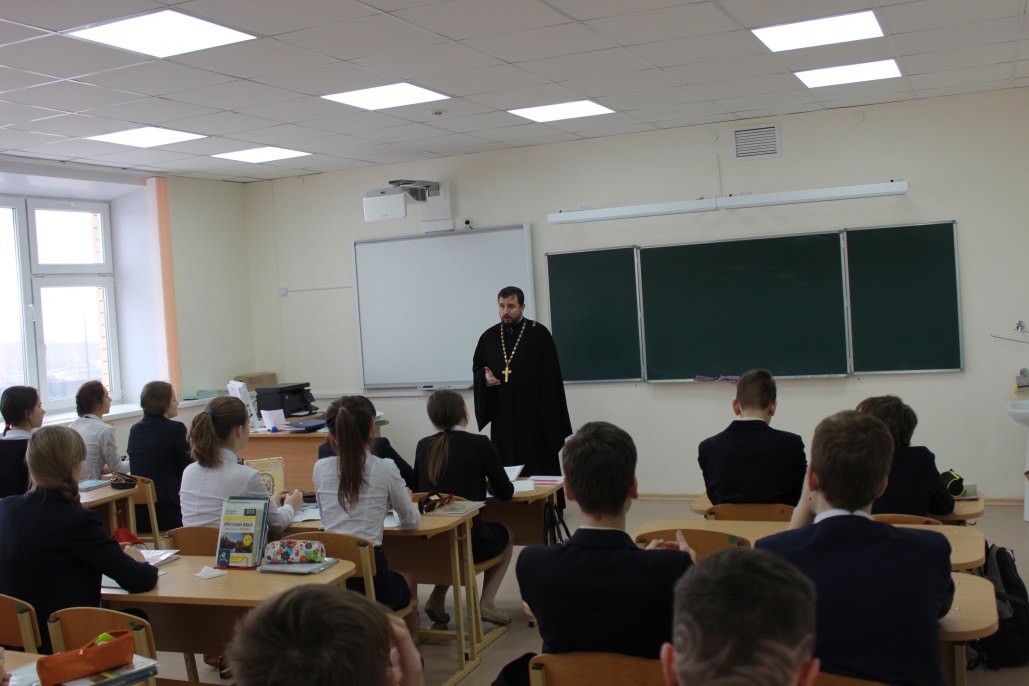 25.02.2016г.Просмотр и обсуждение православного мультфильма«Что такое добро? Что такое зло?»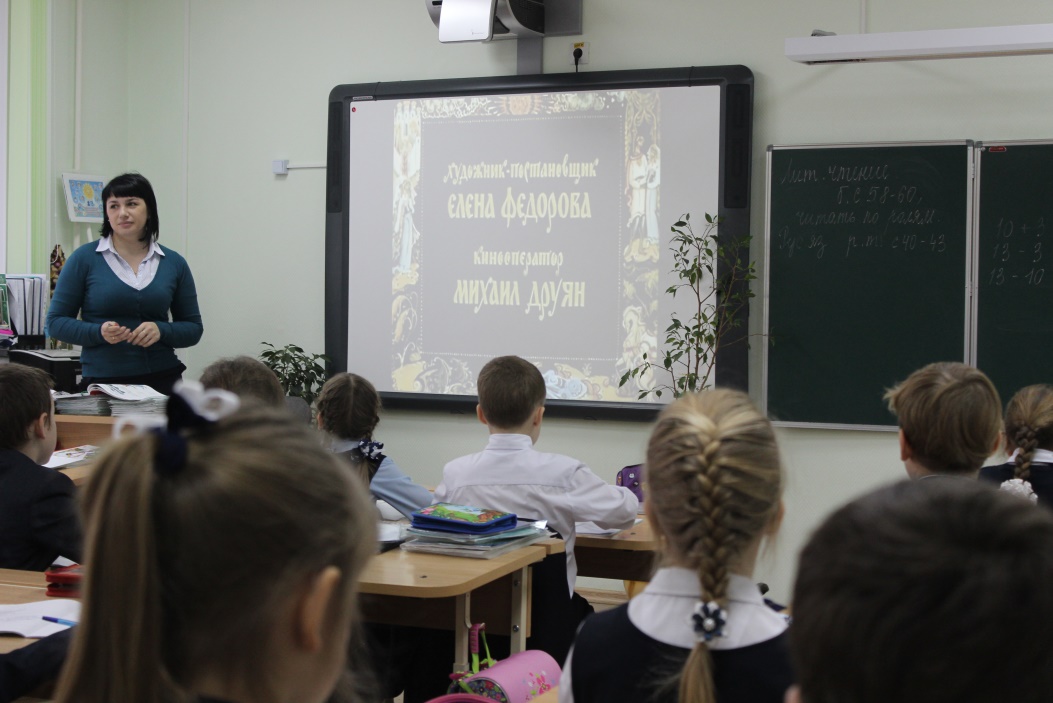 25.02.2016г.Беседа с учителями «О сущности духовно-нравственного воспитания»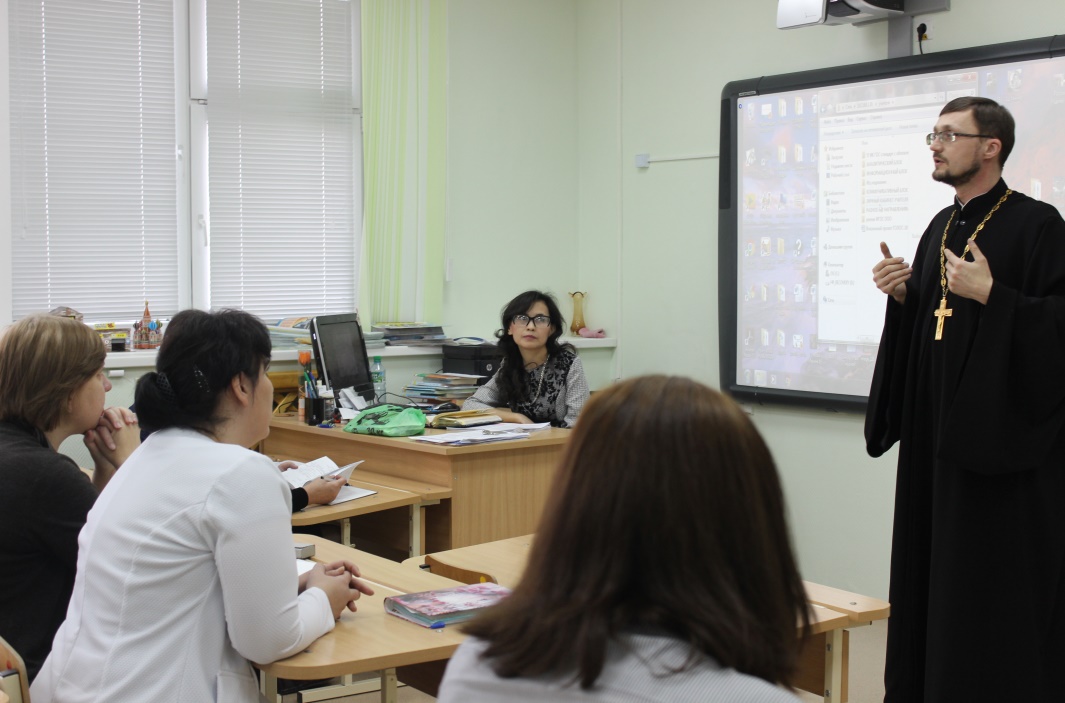 25.02.2016г.Беседа  «В чем она, глубина Человека?» (житие Святых Липецкого края)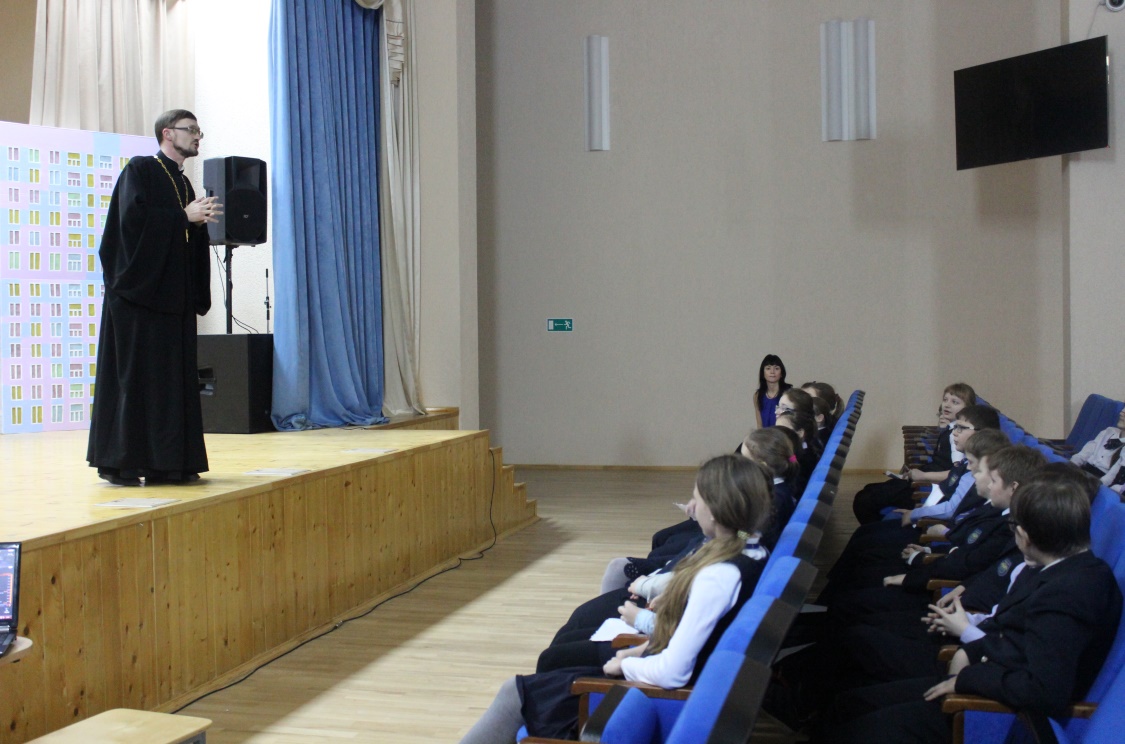 26.02.2016г.Урок-беседа «Твори добро!» (житие Святых)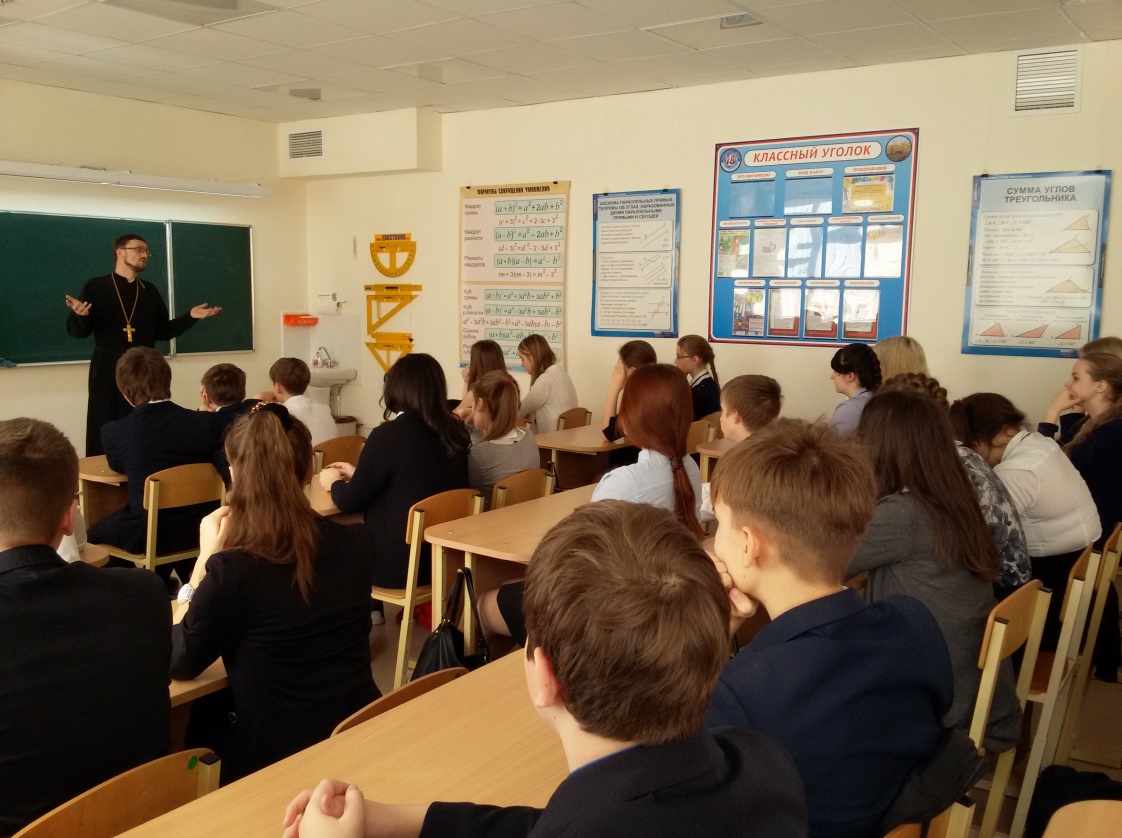 26.02.2016г.Урок-путешествие «Славься, земля Липецкая!»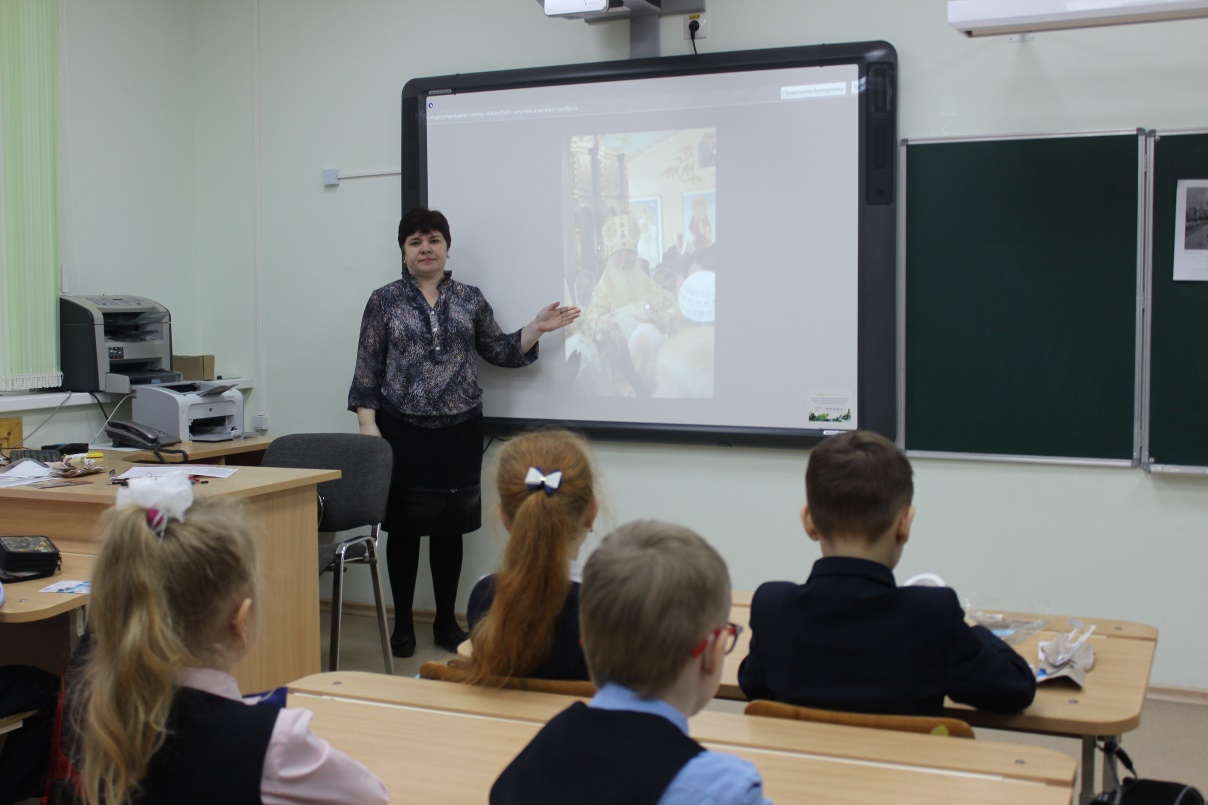 